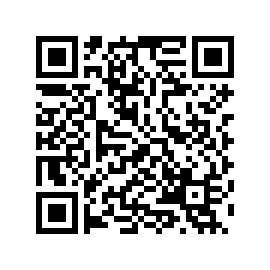 Основные показатели деятельности гостиниц 
и аналогичных средств размещения  III квартал 2022 г.Число гостиниц и аналогичных средств размещения - всего, единиц 169Численность размещенных лиц - всего, тыс. человек 1261,5Число ночевок - всего, тыс. единиц 3367,5Доходы от предоставляемых услуг – всего, млн. рублей 12178,3Основные показатели деятельности санаторно-курортных организаций и организаций отдыха 
III квартал 2022 г.Число санаторно-курортных организаций и организаций отдыха - всего, единиц 26Численность размещенных лиц - всего, тыс. человек 22,3Число ночевок - всего, тыс. единиц 237,6Доходы от предоставляемых услуг – всего, млн. рублей 546,3